     Powtórzenie wiadomości o ruchu drgającym i falach.     Poniższe zadania wykonaj w zeszycie. Zapisując odp. do zadań zamkniętych wpisz słownie odpowiedź (np. 1.B- przemieszcza się cyklicznie po tym samym torze). W zadaniach z treścią pamiętaj o zapisaniu danych, szukanych, wzoru ,rozwiązania.Uzupełnij zdania. Wybierz właściwą odpowiedź spośród podanych.Ruch drgający to ruch, w którym ciało A/ B / C.Amplituda drgań to D/ E / F.porusza się po okręguprzemieszcza się cyklicznie po tym samym torzeprzemieszcza się na przemian ruchem jednostajnie przyspieszonym i jednostajnie opóźnionym po prostoliniowym torzeczas jednego pełnego drganialiczba drgań w jednostce czasunajwiększe wychylenie z położenia równowagiPrzyporządkuj nazwom wielkości fizycznych oznaczonych cyframi (1–3) odpowiadające im jednostki oznaczone literami (A–C).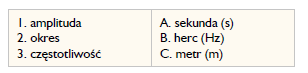 1.	2.	3.Oceń prawdziwość wypowiedzi. Wybierz P, jeśli zdanie jest prawdziwe, lub F – jeśli jest fałszywe. Wstaw obok każdego zdania znak × w odpowiedniej rubryce.Kula wisząca na nici wychyla się na przemian w lewo i w prawo. Wykres ilustruje zależność położenia tej kuli od czasu. Wychylenie w prawo oznaczono znakiem +, a wychylenie w lewo znakiem –. Na podstawie wykresu uzupełnij zdania.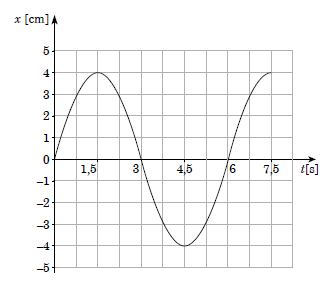 Amplituda drgań kuli wynosi …………….. .2. Okres drgań kuli wynosi ………………….. .Oceń prawdziwość wypowiedzi. Wybierz P, jeśli zdanie jest prawdziwe, lub F – jeśli jest fałszywe. Wstaw obok każdego zdania znak × w odpowiedniej rubryce.Przelicz jednostki.a) 0,5 MHz = ……………………… Hz	b) 75 Hz = ……………………… kHz................................................................................................................................................................................................Przyporządkuj zakresy częstotliwości oznaczone cyframi (1–3) odpowiadającym im rodzajom dźwięku oznaczonym literami (A–C).1.	2.	3.Dokończ zdanie. Wybierz właściwą odpowiedź spośród podanych.Nietoperze porozumiewają się za pomocą ultradźwięków, których częstotliwość może wynosićA. 10 Hz.	B. 300 Hz.	C. 1000 Hz.	D. 100 000 Hz.Oceń prawdziwość wypowiedzi. Wybierz P, jeśli zdanie jest prawdziwe, lub F – jeśli jest fałszywe.Wstaw obok każdego zdania znak × w odpowiedniej rubryce.10 Przyporządkuj falom elektromagnetycznym oznaczonym cyframi (1–4) odpowiadające im właściwości lub zastosowanie oznaczone literami (A–D).Serce Kasi bije 60 razy na minutę. Oblicz częstotliwość bicia jej serca. Wynik podaj w hercach...............................................................................................................................................................................................................................................................................................................................................................................................Przedstawione na rysunku wahadła odchylono od pionu o jednakowy kąt i puszczono swobodnie. Dokończ zdania.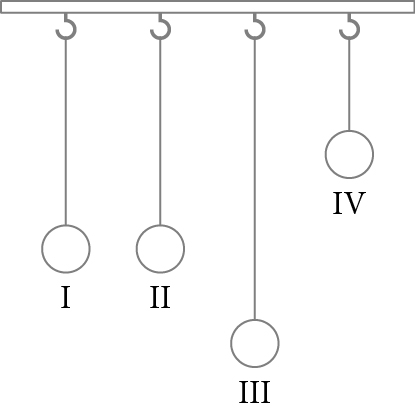 Największy okres drgań ma wahadło …….. .Z największą częstotliwością drga wahadło …….. .Uzupełnij zdanie. Wybierz odpowiedź 1 lub 2.Odległość między kolejnymi grzbietami fal na morzu wynosi 10 m. Fale uderzają o brzeg w odstępach 4-sekundowych. Oblicz prędkość rozchodzenia się fali...............................................................................................................................................................................................................................................................................................................................................................................................Pszczoła macha skrzydłami z częstotliwością 170 Hz. Wiedząc, że prędkość dźwięku w powietrzu ma wartość 340 m, oblicz długość fali, której źródłem są drgające skrzydła pszczoły................................................................................................................................................................................................................................................................................................................................................................................................Na wycieczce w górach Rafał głośno krzyknął „hop”. Dźwięk wrócił do niego po 2 s. Wiedząc, że prędkość dźwię- ku w powietrzu ma wartość 340 m, oblicz odległość, w jakiej znajdowała się przeszkoda...............................................................................................................................................................................................................................................................................................................................................................................................Bawiące się dzieci wytworzyły w gumowym wężu falę o długości 0,5 m. Oblicz długość fali, jeżeli częstotliwość drgań węża zmaleje dwukrotnie...............................................................................................................................................................................................................................................................................................................................................................................................Rysunek przedstawia wykresy dwóch dźwięków. Uzupełnij zdania.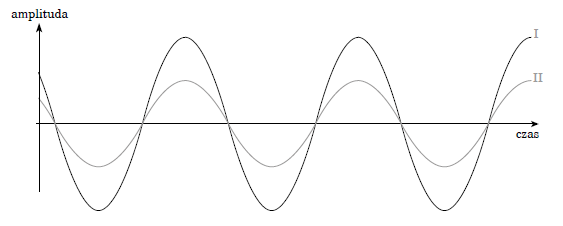 Większą głośność ma dźwięk A/ B.Dźwięk I ma C/ D / E dźwięk II.I			B. IIC. większą wysokość niż		D. mniejszą wysokość niż		E. taką samą wysokość jakPF1. Źródłem fali jest drgające ciało.2. Fala mechaniczna może się rozchodzić w próżni.3. Ośrodek sprężysty to ośrodek, w którym fala nie może się rozchodzić.4. Fala akustyczna może się rozchodzić w próżni.PFFalą elektromagnetyczną1. jest promieniowanie podczerwone.Falą elektromagnetyczną2. jest fala dźwiękowa.Falą elektromagnetyczną3. jest fala na wodzie.Falą elektromagnetyczną4. jest promieniowanie rentgenowskie.Falą elektromagnetyczną5. jest światło widzialne.Falą elektromagnetyczną6. są infradźwięki.Falą elektromagnetyczną7. jest promieniowanie γ.PF1. W bębnie źródłem dźwięku jest drgająca membrana.2. Źródłem dźwięku wydawanego przez flet jest drgający słup powietrza.3. Głośność dźwięku organów zależy od wysokości słupa powietrza drgającego w piszczałce.4. W gitarze podstawowym elementem drgającym jest struna.5. Wysokość dźwięku zależy od siły, z jaką zostanie szarpnięta struna gitary.Wrażenie głośności dźwięku zależy od1. amplitudydrgań ośrodka.Wrażenie głośności dźwięku zależy od2. częstotliwościdrgań ośrodka.